Publicado en Monzón el 15/02/2021 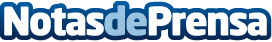 Talleres Murillo aconseja respetar siempre la distancia de seguridad si se conduce con hielo en la calzadaConducir a bajas temperaturas puede llevar a situaciones diferentes a las que se está acostumbrado y se debe tener en cuenta muchos factores para no sufrir ningún percanceDatos de contacto:José Luis974402012Nota de prensa publicada en: https://www.notasdeprensa.es/talleres-murillo-aconseja-respetar-siempre-la Categorias: Motociclismo Automovilismo Aragón Industria Automotriz http://www.notasdeprensa.es